"Визитная карточка" проекта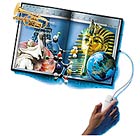 Автор проектаАвтор проектаАвтор проектаАвтор проектаФамилия, имя, отчество автораЮркина Анна ОлеговнаЮркина Анна ОлеговнаЮркина Анна ОлеговнаРегион, в котором находится университетСеверо-Западный регион, Республика КомиСеверо-Западный регион, Республика КомиСеверо-Западный регион, Республика КомиГород, в котором находится университетГ. СыктывкарГ. СыктывкарГ. СыктывкарНомер и/или название университетаСыктывкарский государственный университетСыктывкарский государственный университетСыктывкарский государственный университетЕсли Ваш учебный проект будет выбран для размещения в базе данных работ по программе Intel® «Обучение для будущего» или в качестве примера в пособиях программы, хотите ли Вы, чтобы Ваше имя было указано как имя автора?Если Ваш учебный проект будет выбран для размещения в базе данных работ по программе Intel® «Обучение для будущего» или в качестве примера в пособиях программы, хотите ли Вы, чтобы Ваше имя было указано как имя автора? Да НетКакова тема Вашего учебного проекта?Стратегический план ООО «Путина»Какие компетентности формирует Ваш проект? В сфере самостоятельной деятельности. Основанные на усвоении способов приобретения знаний из различных источников информации. В сфере гражданско-общественной деятельности. В сфере социально-трудовой деятельности. В бытовой сфере. В сфере культурно-досуговой деятельности._Какие методические задачи Вы ставите в своем проекте?Какие методические задачи Вы ставите в своем проекте?Какие методические задачи Вы ставите в своем проекте?Какие методические задачи Вы ставите в своем проекте?Какие методические задачи Вы ставите в своем проекте?Какие методические задачи Вы ставите в своем проекте?Разработка стратегического плана.Разработка стратегического плана.Разработка стратегического плана.Разработка стратегического плана.Разработка стратегического плана.Разработка стратегического плана.Какие основополагающие и проблемные вопросы учебной темы Вы ставите перед учащимися?Какие основополагающие и проблемные вопросы учебной темы Вы ставите перед учащимися?Какие основополагающие и проблемные вопросы учебной темы Вы ставите перед учащимися?Какие основополагающие и проблемные вопросы учебной темы Вы ставите перед учащимися?Какие основополагающие и проблемные вопросы учебной темы Вы ставите перед учащимися?Какие основополагающие и проблемные вопросы учебной темы Вы ставите перед учащимися?Основополагающий вопрос:Правильной ли стратегии придерживается предприятие и какая же является эффективной?Проблемные вопросы:Роль стратегического планирования и эффективной стратегии в деятельности предприятия?Учебные вопросы:Как влияют возможности предприятия на выбор стратегии?Как влияют угрозы предприятия на выбор стратегии?Какой вид стратегии оптимален для предприятия?Основополагающий вопрос:Правильной ли стратегии придерживается предприятие и какая же является эффективной?Проблемные вопросы:Роль стратегического планирования и эффективной стратегии в деятельности предприятия?Учебные вопросы:Как влияют возможности предприятия на выбор стратегии?Как влияют угрозы предприятия на выбор стратегии?Какой вид стратегии оптимален для предприятия?Основополагающий вопрос:Правильной ли стратегии придерживается предприятие и какая же является эффективной?Проблемные вопросы:Роль стратегического планирования и эффективной стратегии в деятельности предприятия?Учебные вопросы:Как влияют возможности предприятия на выбор стратегии?Как влияют угрозы предприятия на выбор стратегии?Какой вид стратегии оптимален для предприятия?Основополагающий вопрос:Правильной ли стратегии придерживается предприятие и какая же является эффективной?Проблемные вопросы:Роль стратегического планирования и эффективной стратегии в деятельности предприятия?Учебные вопросы:Как влияют возможности предприятия на выбор стратегии?Как влияют угрозы предприятия на выбор стратегии?Какой вид стратегии оптимален для предприятия?Основополагающий вопрос:Правильной ли стратегии придерживается предприятие и какая же является эффективной?Проблемные вопросы:Роль стратегического планирования и эффективной стратегии в деятельности предприятия?Учебные вопросы:Как влияют возможности предприятия на выбор стратегии?Как влияют угрозы предприятия на выбор стратегии?Какой вид стратегии оптимален для предприятия?Основополагающий вопрос:Правильной ли стратегии придерживается предприятие и какая же является эффективной?Проблемные вопросы:Роль стратегического планирования и эффективной стратегии в деятельности предприятия?Учебные вопросы:Как влияют возможности предприятия на выбор стратегии?Как влияют угрозы предприятия на выбор стратегии?Какой вид стратегии оптимален для предприятия?Предметные области(Отметьте предметы, в рамках которых проводится учебный проект)Предметные области(Отметьте предметы, в рамках которых проводится учебный проект)Предметные области(Отметьте предметы, в рамках которых проводится учебный проект)Предметные области(Отметьте предметы, в рамках которых проводится учебный проект)Предметные области(Отметьте предметы, в рамках которых проводится учебный проект)Предметные области(Отметьте предметы, в рамках которых проводится учебный проект)Предметные области(Отметьте предметы, в рамках которых проводится учебный проект) Маркетинг Химия Химия Химия Литература Литература Литература Менеджмент Физическая география Физическая география Физическая география  Информационные технологии  Информационные технологии  Информационные технологии Стратегическое планирование История История История Музыка Музыка Музыка Экономика предприятия Обществоведение Обществоведение Обществоведение Информатика Информатика Информатика Граждановедение Физическая культура Физическая культура Физическая культура ОБЖ ОБЖ ОБЖ  Биология  Краеведение  Краеведение  Краеведение Физика и Астрономия Физика и Астрономия Физика и Астрономия Изобразительное искусство, МХК Изобразительное искусство, МХК Изобразительное искусство, МХК Изобразительное искусство, МХК  Окружающий мир, природоведение  Окружающий мир, природоведение  Окружающий мир, природоведение  Окружающий мир, природоведение  Окружающий мир, природоведение  Окружающий мир, природоведение  Окружающий мир, природоведение  Экономическая география, экономика  Экономическая география, экономика  Экономическая география, экономика  Экономическая география, экономика  Экономическая география, экономика  Экономическая география, экономика  Экономическая география, экономикаВозраст учащихся (Выберите ту возрастную категорию, на которую рассчитаны цели учебного проекта)Возраст учащихся (Выберите ту возрастную категорию, на которую рассчитаны цели учебного проекта)Возраст учащихся (Выберите ту возрастную категорию, на которую рассчитаны цели учебного проекта)Возраст учащихся (Выберите ту возрастную категорию, на которую рассчитаны цели учебного проекта)Возраст учащихся (Выберите ту возрастную категорию, на которую рассчитаны цели учебного проекта)Возраст учащихся (Выберите ту возрастную категорию, на которую рассчитаны цели учебного проекта)Возраст учащихся (Выберите ту возрастную категорию, на которую рассчитаны цели учебного проекта) студенты ВУЗа студенты ВУЗа  старшая школа  старшая школа  старшая школа разновозрастная разновозрастная средняя школа  средняя школа  средняя школа  средняя школа  средняя школа  средняя школа  средняя школа Оформление результатов проектаОформление результатов проекта Журнал  Веб-сайт Видеоклип Презентация Информационный бюллетень, листовка Информационный бюллетень, листовка Другое:___________________________________________________________________________________ Другое:___________________________________________________________________________________Напишите краткую аннотацию проектаНапишите краткую аннотацию проектаРазработка стратегического плана ООО «Путина»Разработка стратегического плана ООО «Путина»Какое время требуется для выполнения проекта (приблизительно)? 3 годаКакое время требуется для выполнения проекта (приблизительно)? 3 годаПрограммно-техническое обеспечение, необходимое для проведения учебного проектаПрограммно-техническое обеспечение, необходимое для проведения учебного проектаПрограммно-техническое обеспечение, необходимое для проведения учебного проектаПрограммно-техническое обеспечение, необходимое для проведения учебного проектаТехническое оснащение (отметьте нужные пункты)Техническое оснащение (отметьте нужные пункты)Техническое оснащение (отметьте нужные пункты)Техническое оснащение (отметьте нужные пункты) Веб-камера CD-проигрыватель CD-проигрыватель Видеокамера Компьютер(ы) Принтер Принтер Видеомагнитофон Цифровая камера Сканер Сканер Проекционная система DVD-проигрыватель Телевизор Телевизор Другое: Доступ к Интернету Видео-, конференц-оборудование Видео-, конференц-оборудование Видео-, конференц-оборудованиеПрограммное обеспечение (отметьте нужные пункты) Программное обеспечение (отметьте нужные пункты) Программное обеспечение (отметьте нужные пункты) Программное обеспечение (отметьте нужные пункты)  СУБД/электронные таблицы СУБД/электронные таблицы Программы обработки изображений Программы обработки изображений Издательские программы Издательские программы Веб-браузер Веб-браузер Программы электронной почты Программы электронной почты Программы работы с мультимедиа Программы работы с мультимедиа Мультимедийные энциклопедии Мультимедийные энциклопедии Программы разработки веб-сайтов Программы разработки веб-сайтов Текстовые процессоры Текстовые процессоры Другое: Другое:Материалы на печатной основе Учебники, методические пособия, справочники и другая учебно-методическая литература.Материалы на печатной основе Учебники, методические пособия, справочники и другая учебно-методическая литература.Материалы на печатной основе Учебники, методические пособия, справочники и другая учебно-методическая литература.Материалы на печатной основе Учебники, методические пособия, справочники и другая учебно-методическая литература.Интернет ресурсы Интернет ресурсы Интернет ресурсы Интернет ресурсы Ключевые словаКлючевые слова включают в себя наиболее важные термины и понятия, названия тем и разделов, отражающие содержание учебного  проекта:Стратегический план, свот анализ, матрица бкг, анализ внешней среды и др.